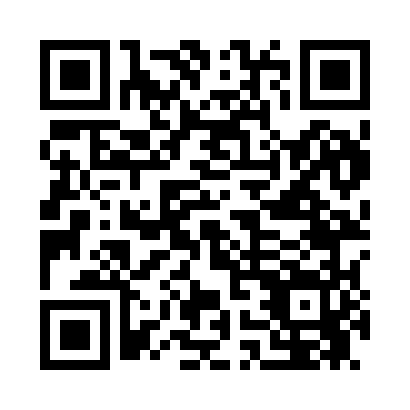 Prayer times for Bonito, New Mexico, USAMon 1 Jul 2024 - Wed 31 Jul 2024High Latitude Method: Angle Based RulePrayer Calculation Method: Islamic Society of North AmericaAsar Calculation Method: ShafiPrayer times provided by https://www.salahtimes.comDateDayFajrSunriseDhuhrAsrMaghribIsha1Mon4:345:571:074:518:179:392Tue4:355:571:074:518:179:393Wed4:355:581:074:518:169:394Thu4:365:581:074:518:169:395Fri4:365:591:084:528:169:396Sat4:375:591:084:528:169:387Sun4:386:001:084:528:169:388Mon4:386:001:084:528:169:379Tue4:396:011:084:528:159:3710Wed4:406:021:084:528:159:3711Thu4:416:021:084:528:159:3612Fri4:416:031:094:528:149:3613Sat4:426:031:094:538:149:3514Sun4:436:041:094:538:149:3415Mon4:446:041:094:538:139:3416Tue4:456:051:094:538:139:3317Wed4:456:061:094:538:129:3218Thu4:466:061:094:538:129:3219Fri4:476:071:094:538:119:3120Sat4:486:081:094:538:119:3021Sun4:496:081:094:538:109:2922Mon4:506:091:094:538:099:2923Tue4:516:101:094:538:099:2824Wed4:526:101:094:538:089:2725Thu4:526:111:094:538:079:2626Fri4:536:121:094:538:079:2527Sat4:546:121:094:538:069:2428Sun4:556:131:094:538:059:2329Mon4:566:141:094:538:049:2230Tue4:576:141:094:528:049:2131Wed4:586:151:094:528:039:20